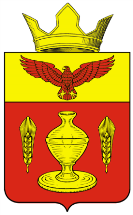 ВОЛГОГРАДСКАЯ ОБЛАСТЬПАЛЛАСОВКИЙ МУНИЦИПАЛЬНЫЙ РАЙОНАДМИНИСТРАЦИЯ ГОНЧАРОВСКОГО СЕЛЬСКОГО ПОСЕЛЕНИЯП О С Т А Н О В Л Е Н И Е«09» апреля  2014 года                       п.Золотари                                                   № 25                                                                С целью приведения законодательства Гончаровского сельского поселения в соответствии с действующим законодательством Российской Федерации, руководствуясь статьей 7 Федерального закона от 06 октября 2003 года № 131-ФЗ «Об общих принципах организации местного самоуправления в Российской Федерации», Администрация Гончаровского сельского поселенияПОСТАНОВЛЯЕТ:                 1. Отменить Постановление Администрации Гончаровского сельского поселения № 46 от 18 июля 2011г. «Об утверждении Порядка проведения независимой экспертизы проектов административных регламентов предоставления муниципальных услуг» .          2. Контроль за исполнением настоящего постановления оставляю за собой.          3. Настоящее постановление вступает в силу с момента его официального опубликования (обнародования). Глава Гончаровского      сельского поселения                                                                         К.У.НуркатовРег. №25/2014г.Об отмене Постановления Администрации Гончаровского сельского поселения  № 46 от 18.07.2011г. «Об утверждении Порядка проведения независимой экспертизы проектов административных регламентов предоставления муниципальных услуг»